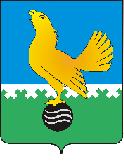 Ханты-Мансийский автономный округ - Юграмуниципальное образованиегородской округ город Пыть-ЯхКОМИТЕТ ПО ФИНАНСАМП Р И К А З30.12.2015											36О порядке осуществления проведениякассовых операций со  средствамибюджетных учрежденийВ соответствии пунктом 6 статьи 30 Федерального закона Российской Федерации от 08.05.2010 № 83-ФЗ «О внесении изменений в отдельные законодательные акты Российской Федерации в связи с совершенствованием правового положения государственных (муниципальных) учреждений», пункта 3.3 раздела 3 Положения комитета по финансам администрации  города утвержденного распоряжением Администрации города от 13.05.2011 № 999-ра:Утвердить Порядок осуществления Комитетом по финансам Администрации города Пыть-Яха проведения кассовых операций со средствами бюджетных учреждений (Приложение).Настоящий приказ вступает в силу  01.01.2016.Отделу отчетности, обслуживания муниципального долга и казначейского исполнения (Кочуровой И.Г.) довести настоящий приказ до бюджетных учреждений, получающих субсидию из бюджета муниципального образования городской округ город Пыть-Ях. Контроль за исполнением настоящего Приказа возложить на начальника отдела отчетности, обслуживание муниципального долга  и казначейского исполнения Кочурову И.Г.  Признать утратившим силу приказ комитета финансов от 14.12.2010 № 27 «Порядок проведения кассовых выплат за счет средств муниципальных  бюджетных учреждений».Приложение к приказу комитета по финансамАдминистрации г.Пыть-Яхаот 30.12.2015   № 36ПОРЯДОКосуществления  комитетом по финансам Администрации муниципального образования городской округ город Пыть-Ях проведения кассовых операций со  средствами бюджетных учреждений       1. Настоящий Порядок проведения кассовых операций со средствами бюджетных учреждений (далее Порядок) разработан в соответствии пунктом 6 статьи 30 Федерального закона Российской Федерации от 08.05.2010 № 83-ФЗ «О внесении изменений в отдельные законодательные акты Российской Федерации в связи с совершенствованием правового положения государственных (муниципальных) учреждений», и устанавливает порядок проведения кассовых операций со средствами Учреждений от имени и по поручению Учреждения, на лицевых счетах, открытых ими в Комитете по финансам (далее – Комитет по финансам) в соответствии с пунктом 3.3. раздела 3 Положения комитета по финансам Администрации  города утвержденного распоряжением Администрации города от 13.05.2011 № 999-ра.       2. При осуществлении операций со средствами бюджетных учреждений (далее – бюджетные учреждения), которым в установленном законодательством Российской Федерации случае открываются лицевые счета в Комитете по финансам (далее - клиенты), информационный обмен между клиентом и Комитетом по финансам осуществляется в электронном виде с применением средств электронной цифровой подписи (далее - в электронном виде) в соответствии с законодательством Российской Федерации на основании Договора об обмене электронными документами, заключенного между клиентом и Комитетом по финансам.        Если у клиента или Комитета по финансам отсутствует техническая возможность информационного обмена в электронном виде, обмен информацией между ними осуществляется в порядке применения документооборота на бумажных носителях с одновременным представлением документов на машинном носителе (далее - на бумажном носителе).         При осуществлении операций со средствами клиента документооборот, содержащий сведения, составляющие государственную тайну, осуществляется в соответствии с настоящим Порядком с соблюдением требований законодательства Российской Федерации о защите государственной тайны.         3. Комитет по финансам для учета средств клиентов открывает в установленном Центральным банком Российской Федерации порядке в кредитной организации (далее  - в банках) счет на  балансовом счете № 40701 «Счета негосударственных организаций»,  для учета средств бюджетных учреждений, созданных на базе имущества, находящегося в муниципальной собственности.         4. Для проведения кассовых операций клиент представляет в Комитет по финансам  в электронном виде или на бумажном носителе платежные поручения, на основании которых осуществляются операции по списанию средств, оформленные в соответствии с Положением о безналичных расчетах в Российской Федерации, утвержденным Центральным банком Российской Федерации 19 июня . N 383-П, в соответствии с установленными Центральным банком Российской Федерации и Министерством финансов Российской Федерации особенностями расчетно-кассового обслуживания органов Федерального казначейства, и требованиями, установленными настоящим Порядком (далее - расчетные документы).         При этом в расчетном документе:в поле «ИНН» плательщика указывается идентификационный номер налогоплательщика – клиента;в поле «КПП» плательщика указывается код причины постановки клиента на налоговый учет;в поле «Плательщик» указываются сокращенное наименование Администрации города и  в скобках сокращенное или полное  наименование клиента.         Наименование клиента должно соответствовать полному или сокращенному наименованию клиента, указанному в Карточке образцов подписей, представленной клиентом в Комитет по финансам.       Номер лицевого счета, указанный в поле «Назначение платежа» расчетного документа, должен соответствовать номеру открытого клиенту в финансовом органе лицевого счета, предназначенного для учета операций со средствами бюджетных учреждений (далее – лицевой счет клиента).       5. Комитет по финансам отказывает клиенту в приеме расчетного документа в случае:- нарушения требований оформления расчетного документа, предусмотренных настоящим Порядком;- не соответствия указанного в платежном документе кода бюджетной классификации и дополнительным классификаторам (КОСГУ) текстовому назначению платежа, исходя из содержания текста назначения платежа, в соответствии с Указаниями о порядке применения бюджетной классификации Российской Федерации; -   недостаточности средств на лицевом счете клиента.        6. В случае если форма или содержание расчетного документа не соответствуют установленным требованиям или подписи ответственных лиц будут признаны не соответствующими образцам, имеющимся в Карточке образцов подписей, специалист отдела отчетности, обслуживания муниципального долга и казначейского исполнения бюджета (далее ООМД и КИ) Комитета по финансам Администрации города Пыть-Яха не позднее третьего рабочего дня, следующего за днем предоставления клиентом:- возвращает клиенту расчетный документ со штампом «Отклонено» с приложением Протокола (приложение 7), в котором указывается причина возврата при информационном обмене на бумажных носителях;- отклоняет  не принятые  расчетные документы с  указанием  причины при информационном обмене между Комитетом по финансам и клиентом  в электронном виде (в автоматизированной системе документ  приобретает статус «Документ отклонен»).       7. Если представленный клиентом расчетный документ соответствует требованиям, установленным настоящим Порядком, Комитет по финансам осуществляет перечисление средств со счета  № 40701.       8. Комитет по финансам в день поступления выписки банка со  счета № 40701 учитывает операции со средствами клиента на лицевом счете клиента и направляет клиенту Выписку из лицевого счета бюджетного учреждения  с приложением документов, на основании которых были отражены кассовые операции на лицевом счете клиента.       9. Суммы, зачисленные на счет № 40701 по расчетным документам, в которых отсутствует информация, позволяющая определить принадлежность поступивших сумм (далее - невыясненные поступления), учитываются в составе общего остатка на счете № 40701.       Для уточнения невыясненных поступлений клиент представляет в Комитет по финансам Уведомление на уточнение операций клиента (приложение 4) (далее – Уведомление).        Указанное Уведомление является основанием для проведения Комитетом по финансам  операций без списания – зачисления средств на счете № 40701  для отражения результатов уточнения невыясненных поступлений на лицевом счете клиента.             В случае если в течение 5 рабочих дней клиент не представил в Комитет по финансам Уведомление на  уточнение невыясненных поступлений, Комитет по финансам на основании оформленного им расчетного документа возвращает указанные средства со счета № 40701 плательщику.       10.  Суммы поступлений на счет № 40701, отнесенные к невыясненным поступлениям, результаты выяснения (уточнения) их принадлежности, а также операции по возврату невыясненных поступлений плательщику отражаются в Ведомости учета невыясненных поступлений  (приложение 4)    на основании расчетных документов и Уведомлений.        Ведомость учета невыясненных поступлений ведется  с начала финансового года и формируется за определенный период.              11. Прием расчетных документов и уведомлений, поступивших от клиента в Комитет по финансам на бумажном носителе, производится в день их поступления в Комитет по финансам в течение первой половины операционного дня. Начало и окончание операционного дня, в том числе время приема расчетных документов, устанавливаются Комитетом по финансам  с учетом положений договора (соглашения) об обмене электронными документами, заключенным между банком и Комитетом по финансам.     Прием документов, поступивших в Комитет по финансам, производится уполномоченным работником Комитета по финансам.Зам. Главы города по финансам и экономике-Председатель комитета по финансамВ.В. СтефоглоВ.В. СтефоглоВ.В. СтефоглоВ.В. СтефоглоВ.В. СтефоглоВ.В. Стефогло(должность)(личная подпись)(личная подпись)(личная подпись)(расшифровка подписи)(расшифровка подписи)(расшифровка подписи)(расшифровка подписи)(расшифровка подписи)(расшифровка подписи)С  приказом  работник ознакомленС  приказом  работник ознакомленС  приказом  работник ознакомлен““”20г.(личная подпись)